Road Transport (General) Application of Road Transport Legislation Declaration 2014 (No 1)Disallowable instrument DI2014—18made under theRoad Transport (General) Act 1999, section 12 (Power to include or exclude areas in road transport legislation)1	Name of instrument	This instrument is the Road Transport (General) Application of Road Transport Legislation Declaration 2014 (No 1).2	Commencement	This instrument commences on 26 February 2014.3	Declaration	I declare that the road transport legislation does not apply to a road or road related area that is a special stage of the 2014 National Capital Rally.4	Period of effect of declaration	The declaration has effect on 26 February to 2 March 2014 in relation to a special stage for the event for any period beginning when an event official declares (in whatever manner the event official describes) the stage active for a testing session, media event, corporate event day or rally competition and ending when an event official declares the stage inactive.5	Definitions	In this instrument:event means the 2014 National Capital Rally.event official means an official for the event who holds an official’s licence from the Confederation of Australian Motor Sport Ltd that authorises the official to declare event stages active or inactive.special stage, for the event, means a road or road related area identified for the event on the attached maps:Test Stage 1 — Pierces 1;Test Stage  2 — Pierces 2;Test Stage 3 — Pierces 3;Test Stage 4 — Hyles Block;Test Stage 5 — Miowera;Power Stage — Bluetts Forest;Special Stage 1 — Coates 1;Special Stage 2 — Ricoh 1;Special Stage 3 — Techworkz 1;Special Stage 4 — Pedders Suspension 1;Special Stage 5 — Coates 2;Special Stage 6 — Ricoh 2;Special Stage 7 — Techworkz 2;Special Stage 8 — Pedders Suspension 2;Special Stage 9 — Innate Motorsport 1;Special Stage 10 — Qirx VMware 1;Special Stage 11 — Rydges Lakeside 1;Special Stage 12 — Pedders Suspension 3;Special Stage 13 — Innate Motorsport 2;Special Stage 14 — Qirx VMware 2; andSpecial Stage 15 — Rydges Lakeside 2.6	Expiry	This instrument expires on 3 March 2014. Simon CorbellAttorney-General20 February 2014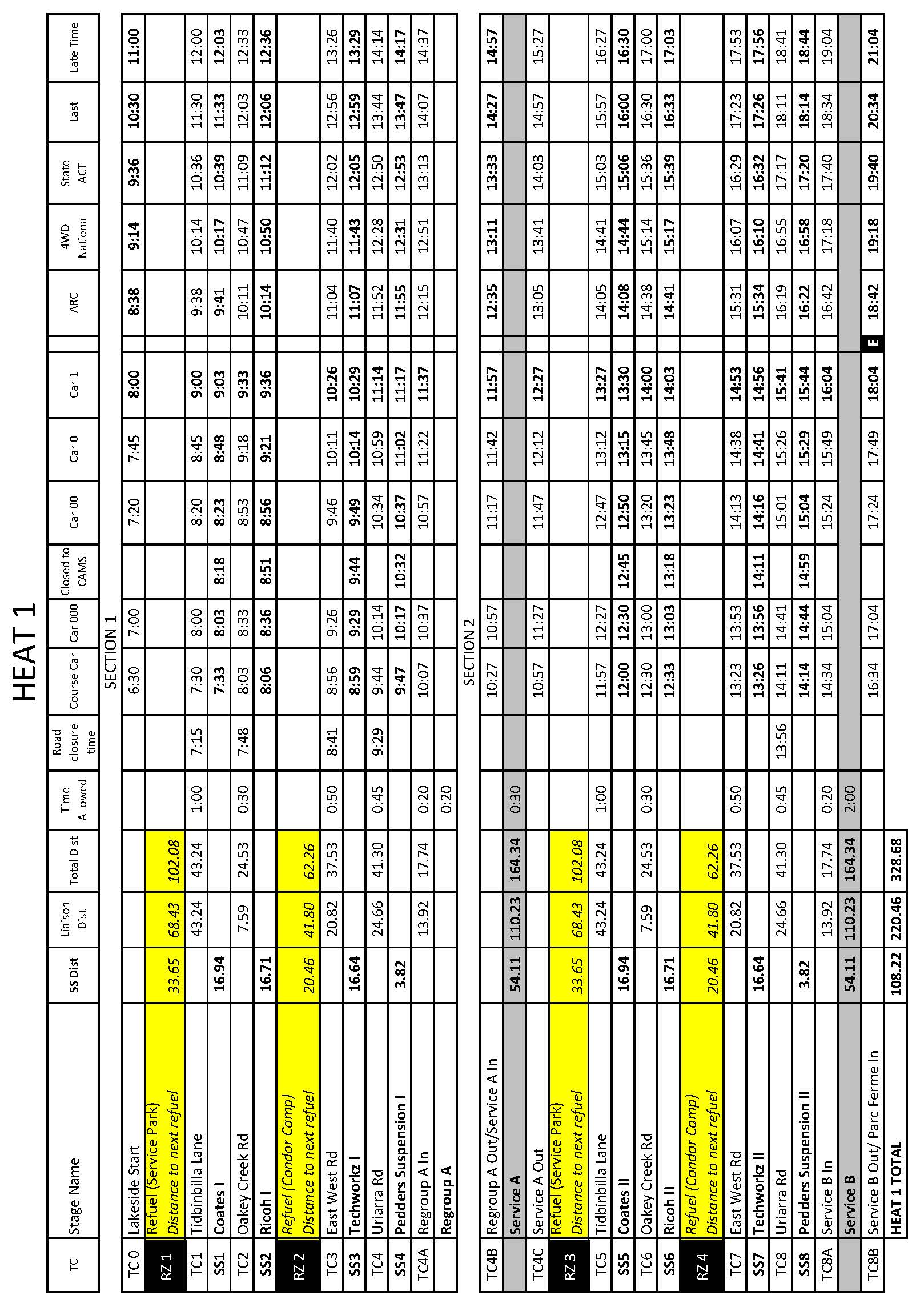 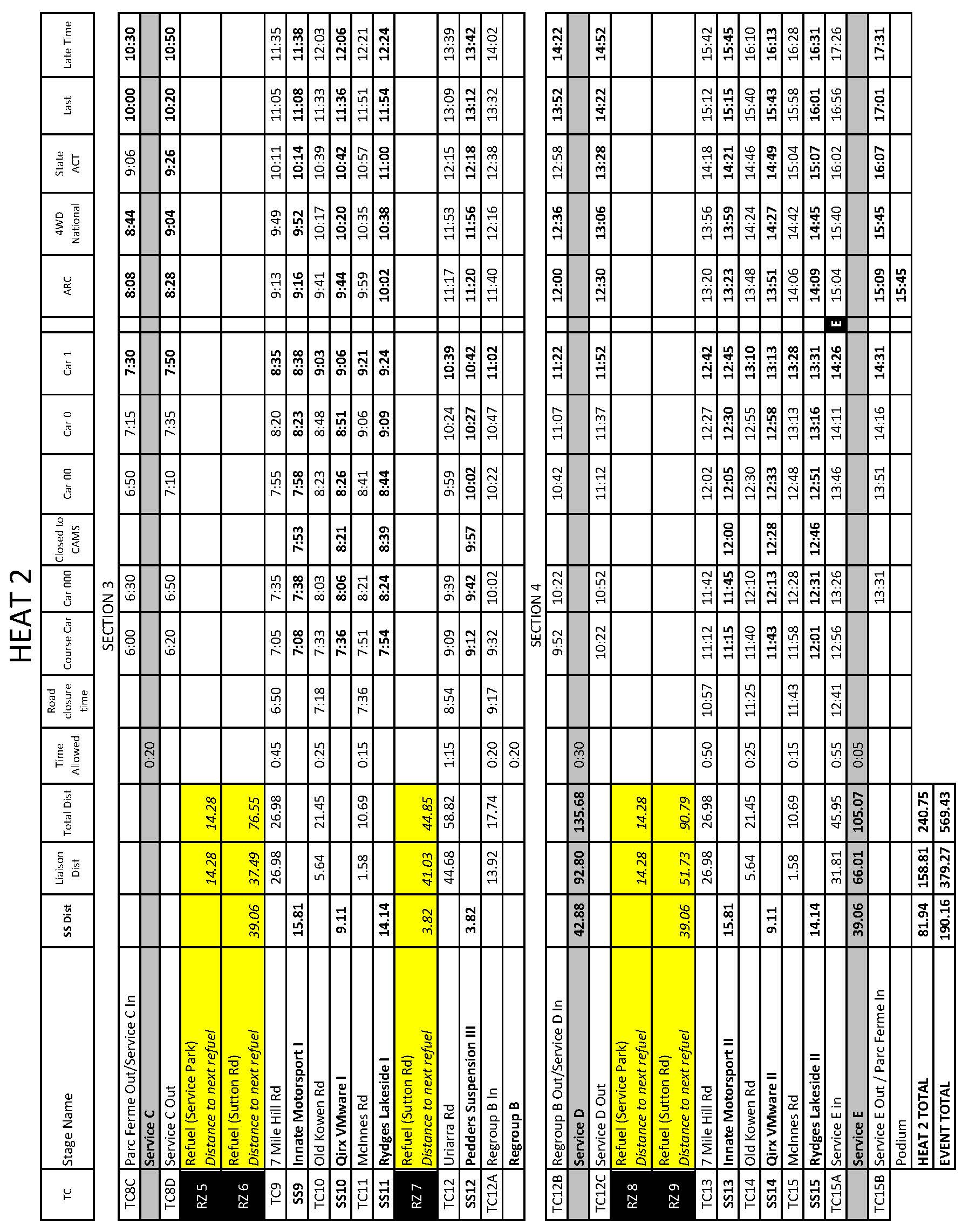 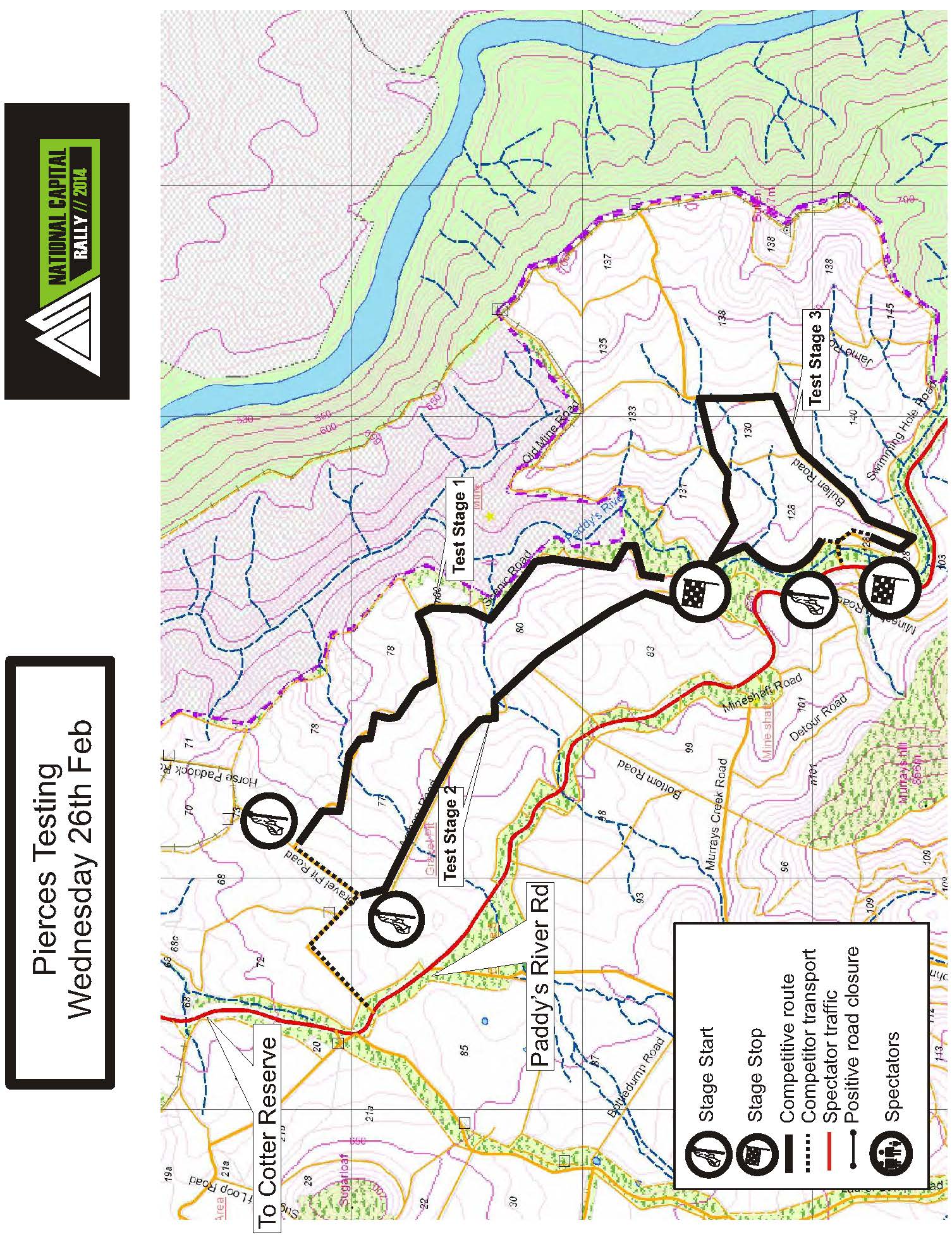 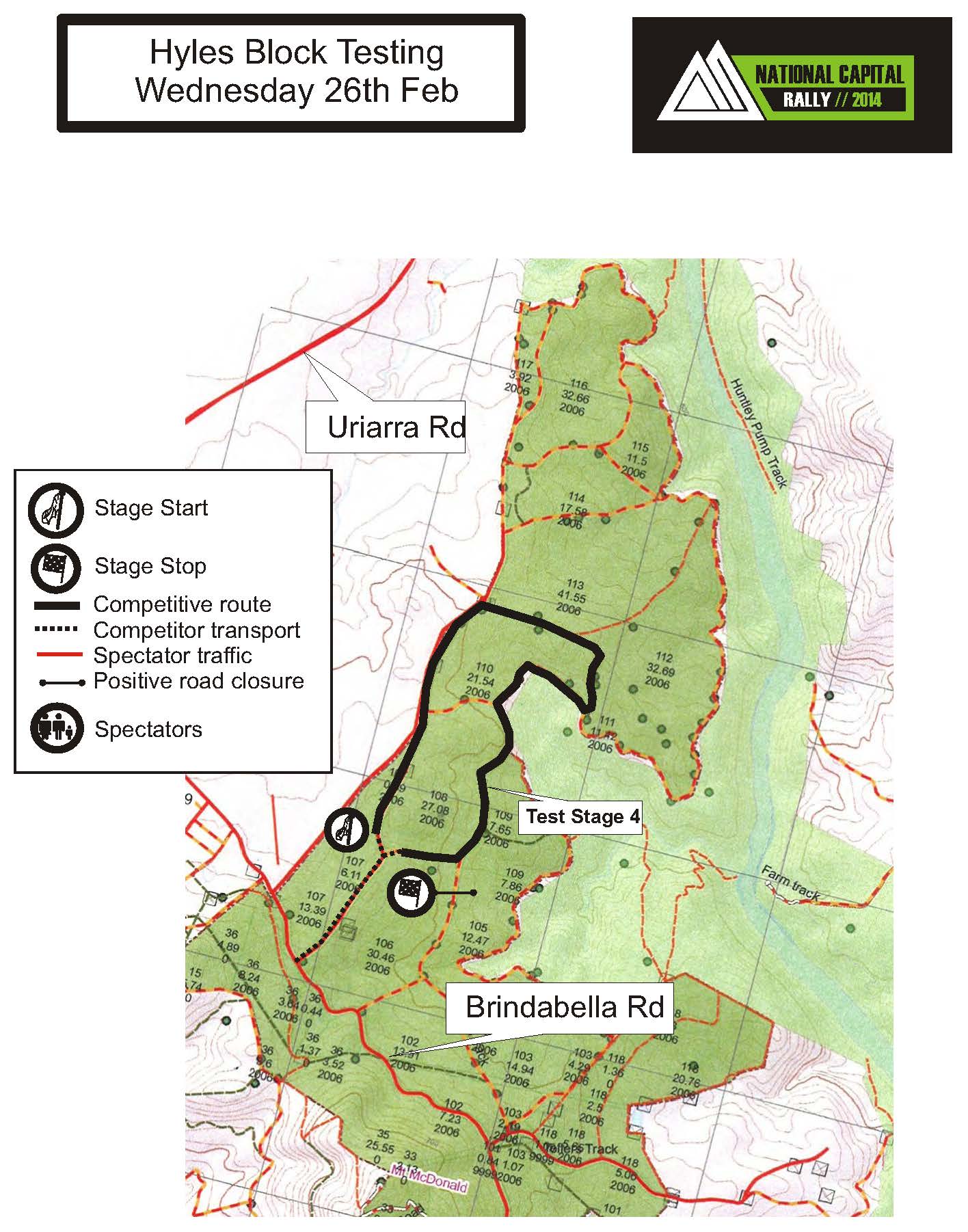 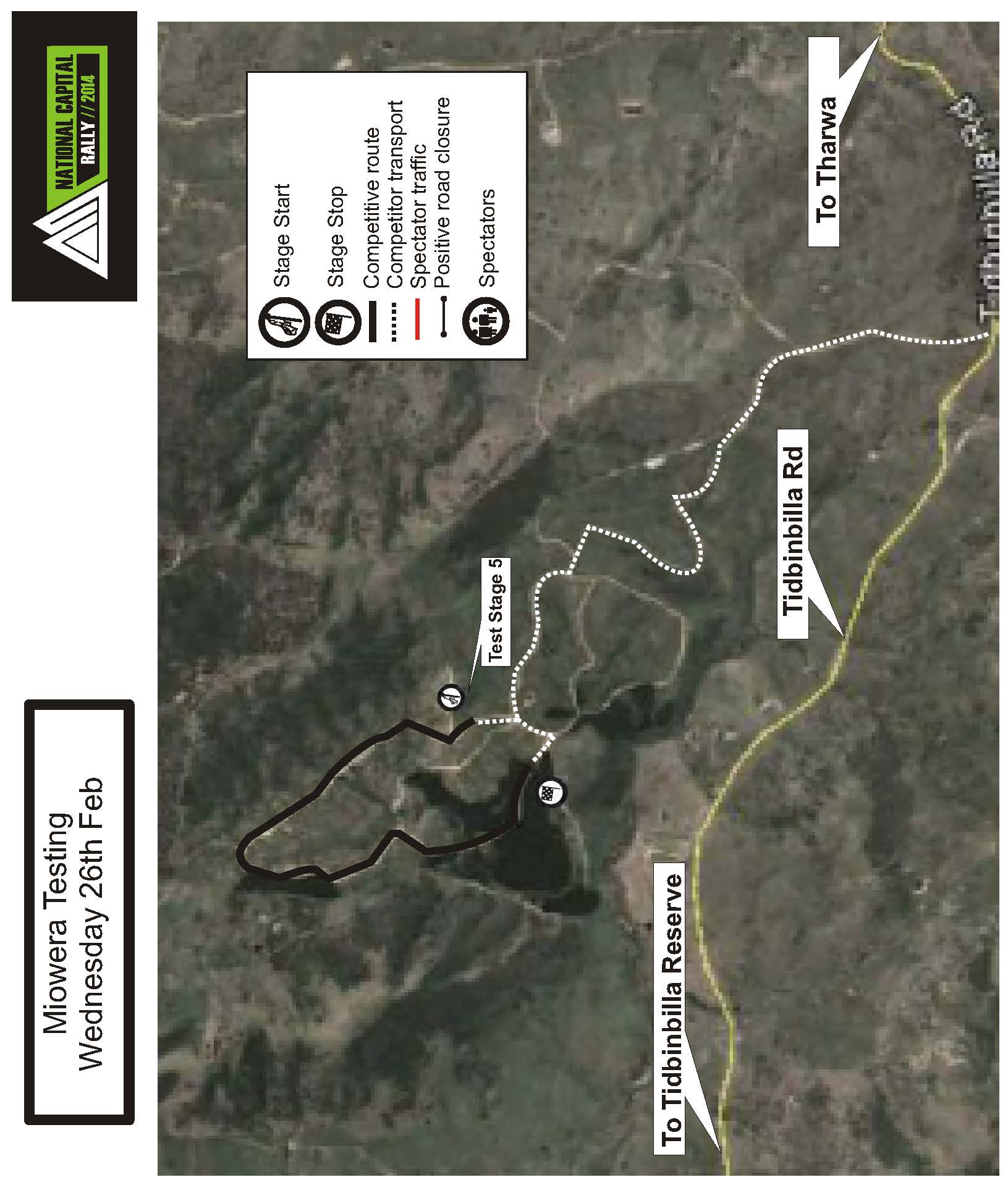 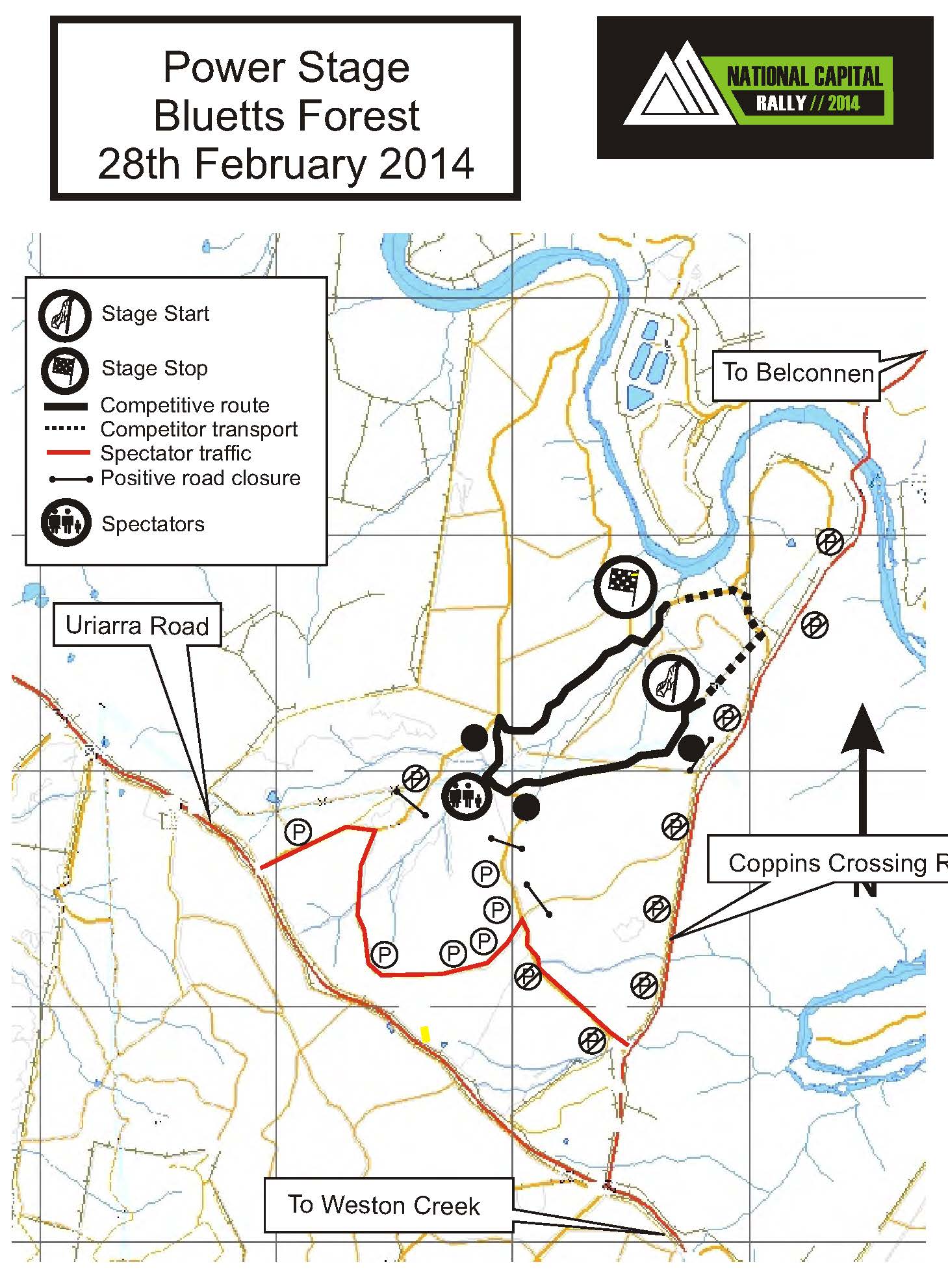 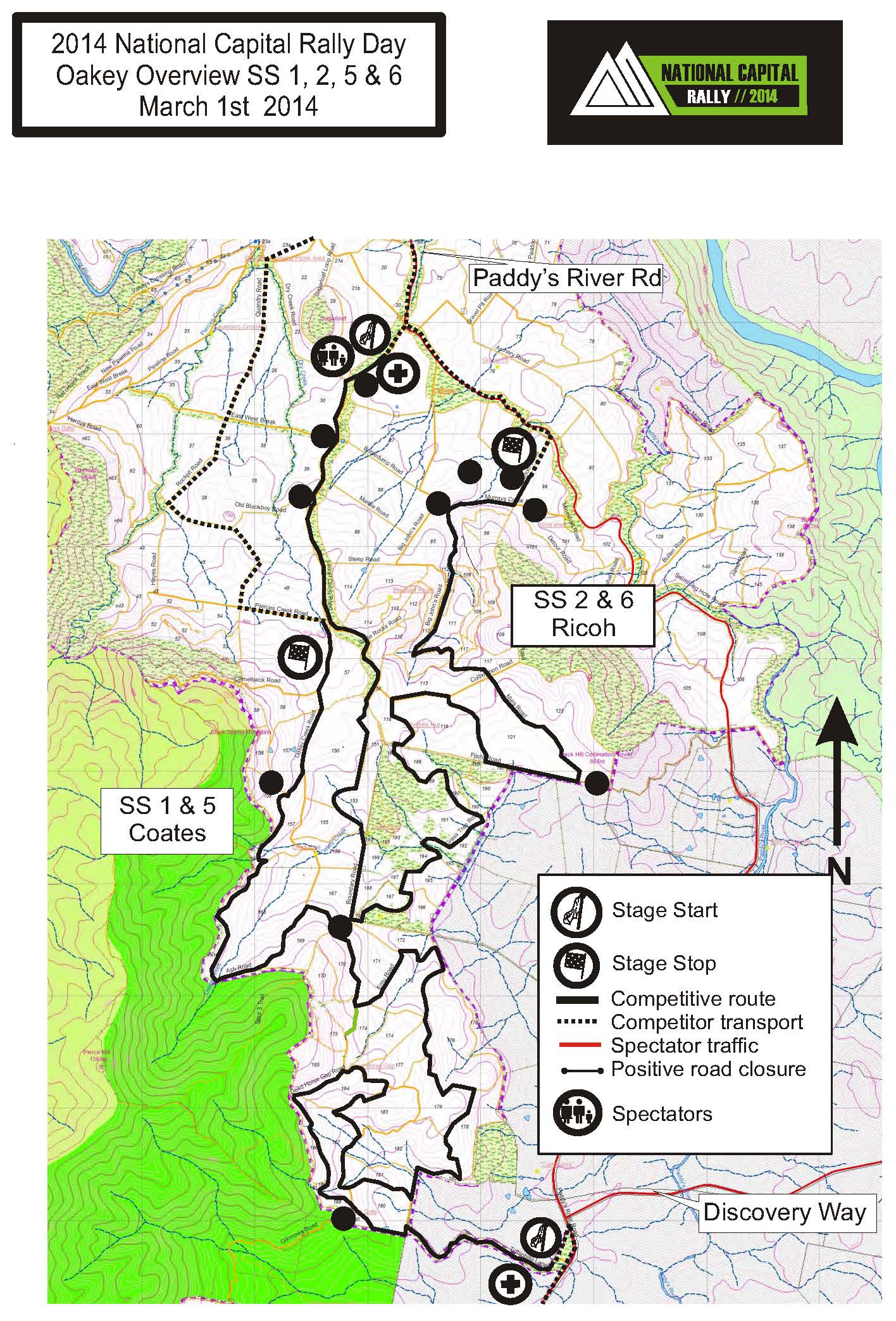 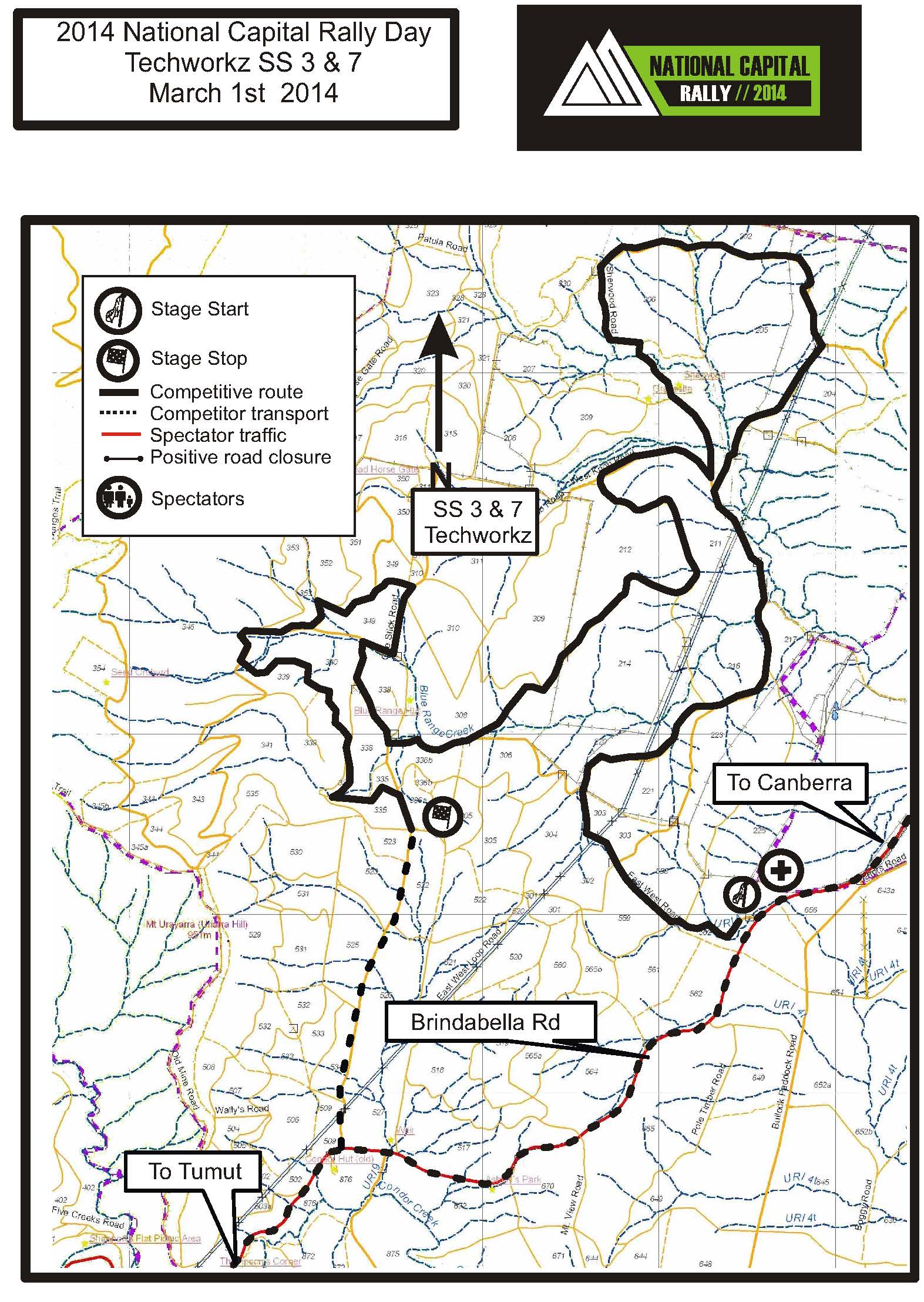 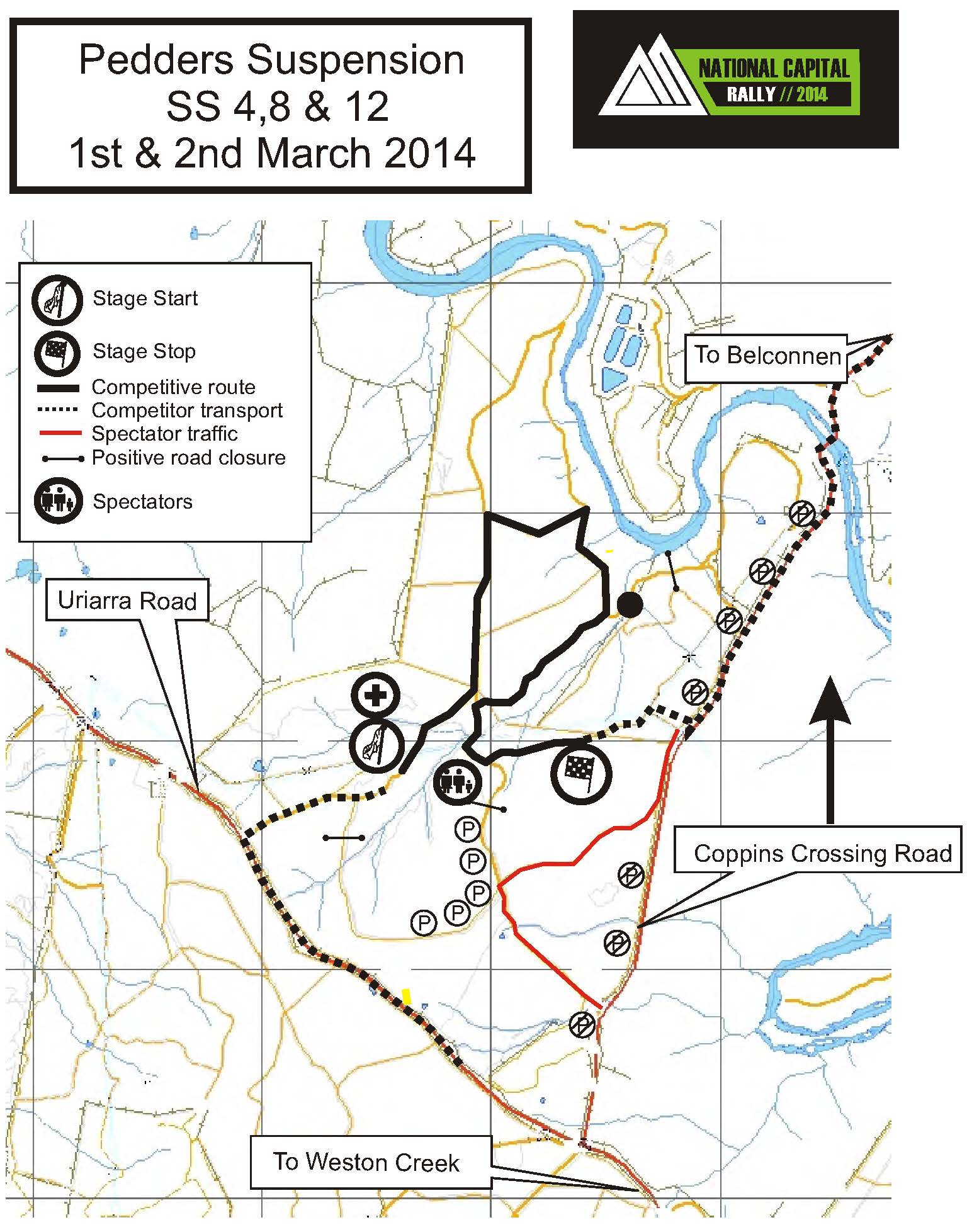 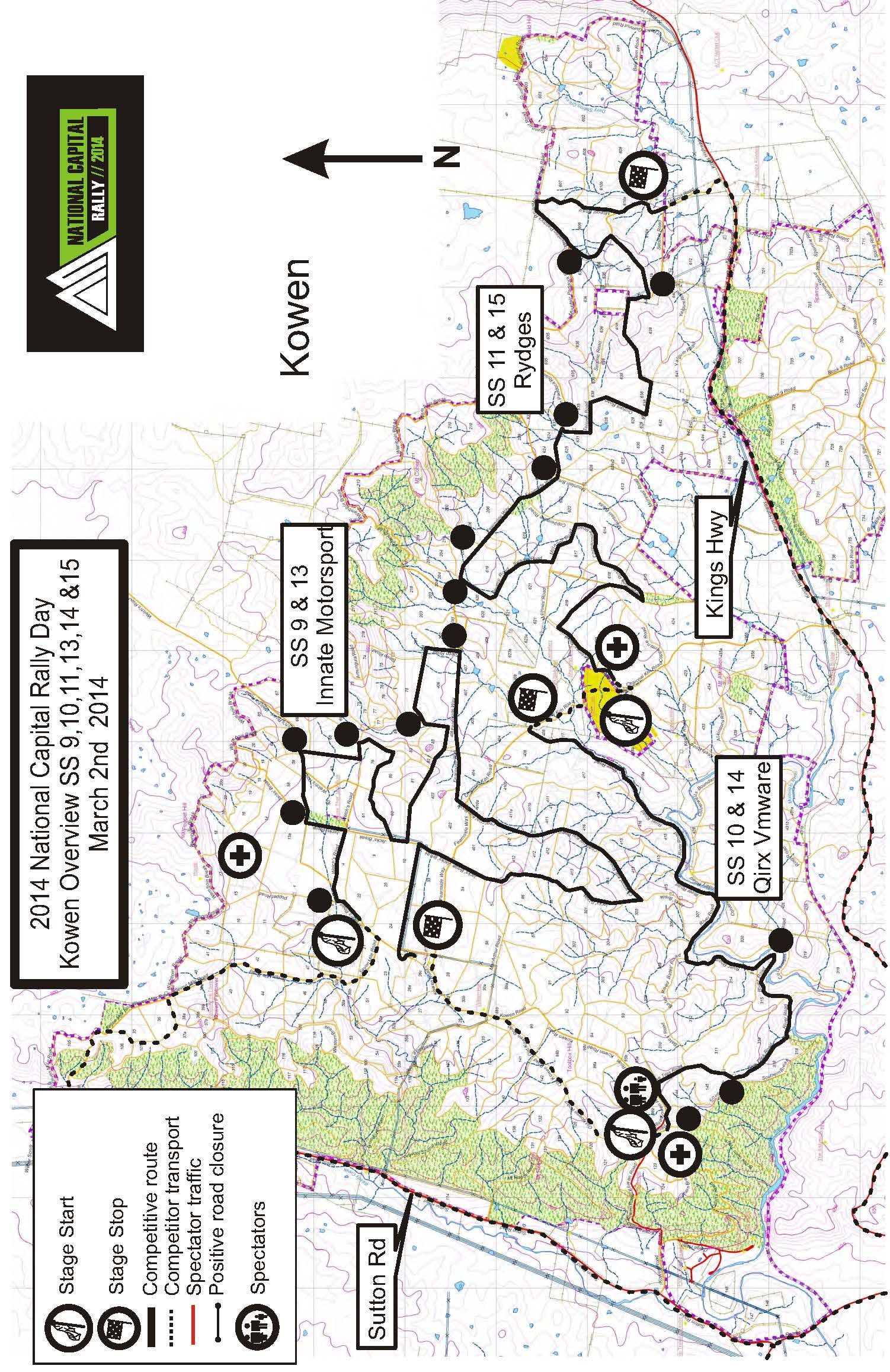 